Appenzell Innerrhoden	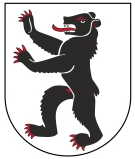 Hauptstadt:	Appenzell		Sprachen: DeutschFläche in km2:	173			Einwohner: 16‘105 Kantonsgrenzen:	Appenzell-Ausserrhoden, St. Gallen
Landschaftscharakter:	Flachland, Berge bis 2‘502 m. ü. M., Täler, LandwirtschaftWirtschaft:	MIR Trade AG; Rohstoffe & Logistik, 17‘000 Angestellte, 1.8 Mrd. Umsatz  
Wyon AG; Elektrogeräte, 100 Angestellte, 23 Mio. Umsatz 
Appenzeller Kantonalbank; Finanzinstitut, 76 Angestellte, 2.93 Mrd. UmsatzSehenswürdigkeiten:	Luftseilbahn Ebenalp | St. Mauritius Kirche | Brauerei Locher | Berggasthaus Aescher - Wildkirchli 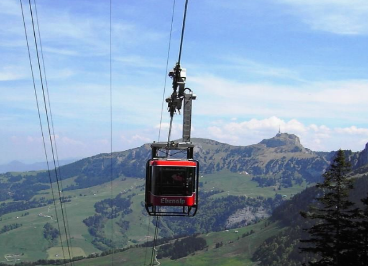 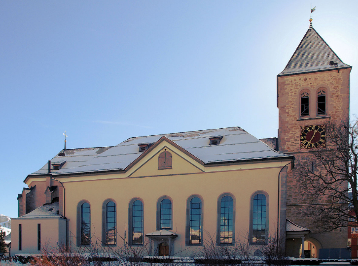 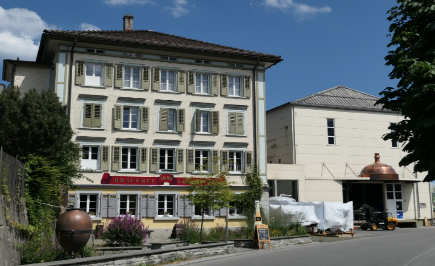 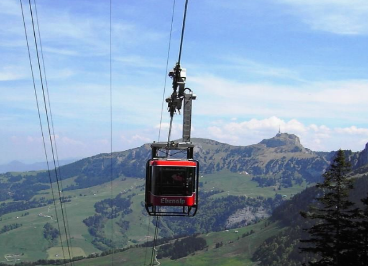 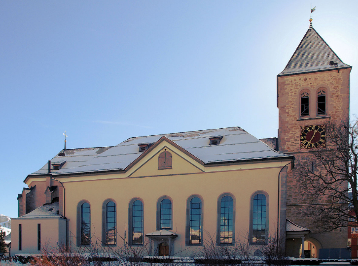 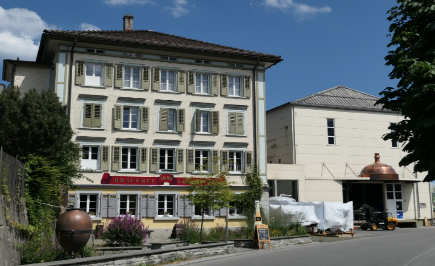 